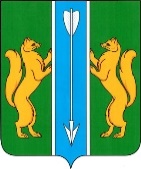 УСТЬ-КЕМСКИЙ СЕЛЬСКИЙ   СОВЕТ   ДЕПУТАТОВЕНИСЕЙСКОГО РАЙОНА КРАСНОЯРСКОГО КРАЯРЕШЕНИЯ19.12.2022                           п. Усть-Кемь                                                  №41-129рО назначении и проведении опроса граждан,  жителей  Усть-Кемского   сельсовета.В соответствии с   Федеральным  законом  от 06.10.2003 №131-ФЗ «Об общих принципах организации местного самоуправления в Российской Федерации»,  руководствуясь  Уставом  Усть-Кемского  сельсовета  Енисейского района   Красноярского края,» Усть-Кемский сельский Совет  депутатов Р Е Ш И Л: 1.Назначить опрос граждан, проживающих на  территории  Усть-Кемского сельсовета  Енисейского района Красноярского края   (далее – опрос граждан) и провести его в период с 30. 12.2022 г. по 05.01.2023 г.  2.Решение от 23.11.2022 года №39-126 «О назначении проведения опроса граждан в рамках подпрограммы «Поддержка местных инициатив» в поселке Усть-Кемь считать утратившим силу.3.Утвердить форму опросного листа и формулировку вопроса, предлагаемого при проведении опроса, согласно приложению №1.4.Назначить ответственного по опросу граждан  Кривенко Ксению Олеговну.5.Контроль за исполнением решения возложить на постоянную депутатскую комиссию по финансам, бюджету, налоговой, экономической политике и собственности (Журавского И.О.).6.Решение вступает в силу со дня официального опубликования (обнародования) в информационном издании «Усть-Кемский Вестник» и на официальном сайте администрации Усть-Кемского сельсовета.Приложение № 1к решению Усть-Кемского  сельскогоСовета  депутатов   от от 19.12.2022. №41-129рОПРОСНЫЙ  ЛИСТФ.И.О. опрашиваемого   лица _________________________________________Дата  рождения____________________________________________________ Место проживания: ________________________________________________ Дата проведения опроса   ___________________________________________Согласен на обработку моих персональных данных: фамилии, имени, отчества, даты рождения и места проживания в целях учета моего мнения при рассмотрении вопроса о выборе инициативного проекта____________     ____________________________________________________(подпись)                          (Фамилия, инициалы опрашиваемого лица) Изучение общественного мнения  жителей пос.Усть-Кемь Енисейского района  Красноярского края   и определение приоритетного проекта для участия в конкурсном отборе проектов развития территории  Усть-Кемского сельсовета   основанных на местных инициативах.1.Вопрос, предлагаемый для изучения общественного мнения.Выбор проекта для участия в конкурсном отборе проектов развития территории Усть-Кемского  сельсовета   Енисейского района  Красноярского края, основанного   на местных инициативах:
2. В каком размере Вы готовы софинансировать реализацию  инициативного     проекта 1.Поставьте любой знак в пустом квадрате справа от вопроса
2.Опросный лист, не заверенный подписью, считается недействительным
3. Заполнение части 1  и  части  2  в Опросном листе является добровольным___________________                _______________________________________(подпись)                                           (Фамилия, инициалы опрашиваемого лица)Лицо, осуществляющееопрос граждан                ____________                           __________________                                           (подпись)                               (Фамилия, инициалы)Председатель Усть-Кемского сельскогоСовета депутатов                     Д.Н.ЛаевГлава Усть-Кемского сельсовета           А.И.Марсал   №п/пНаименование  проектаЗаПротивВоздержался1.Установка памятника участникам  ВОВ  Фронтовые дороги2.Детская площадка Мир детства№п/пНаименование  проекта200 рублей300 рублейБолее300рублей 1.Установка памятника участникам  ВОВ  Фронтовые дороги2.Детская площадка Мир детства